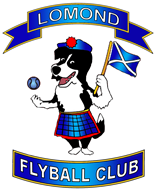 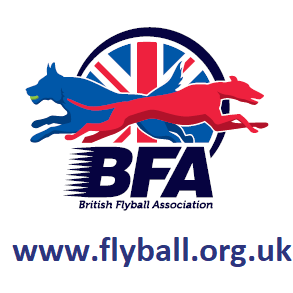 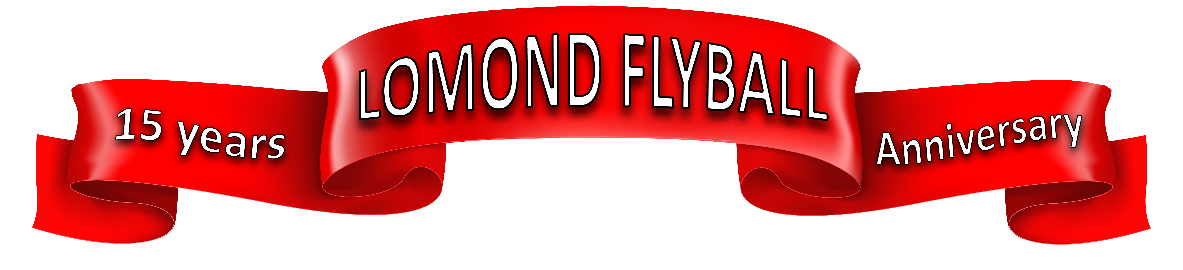 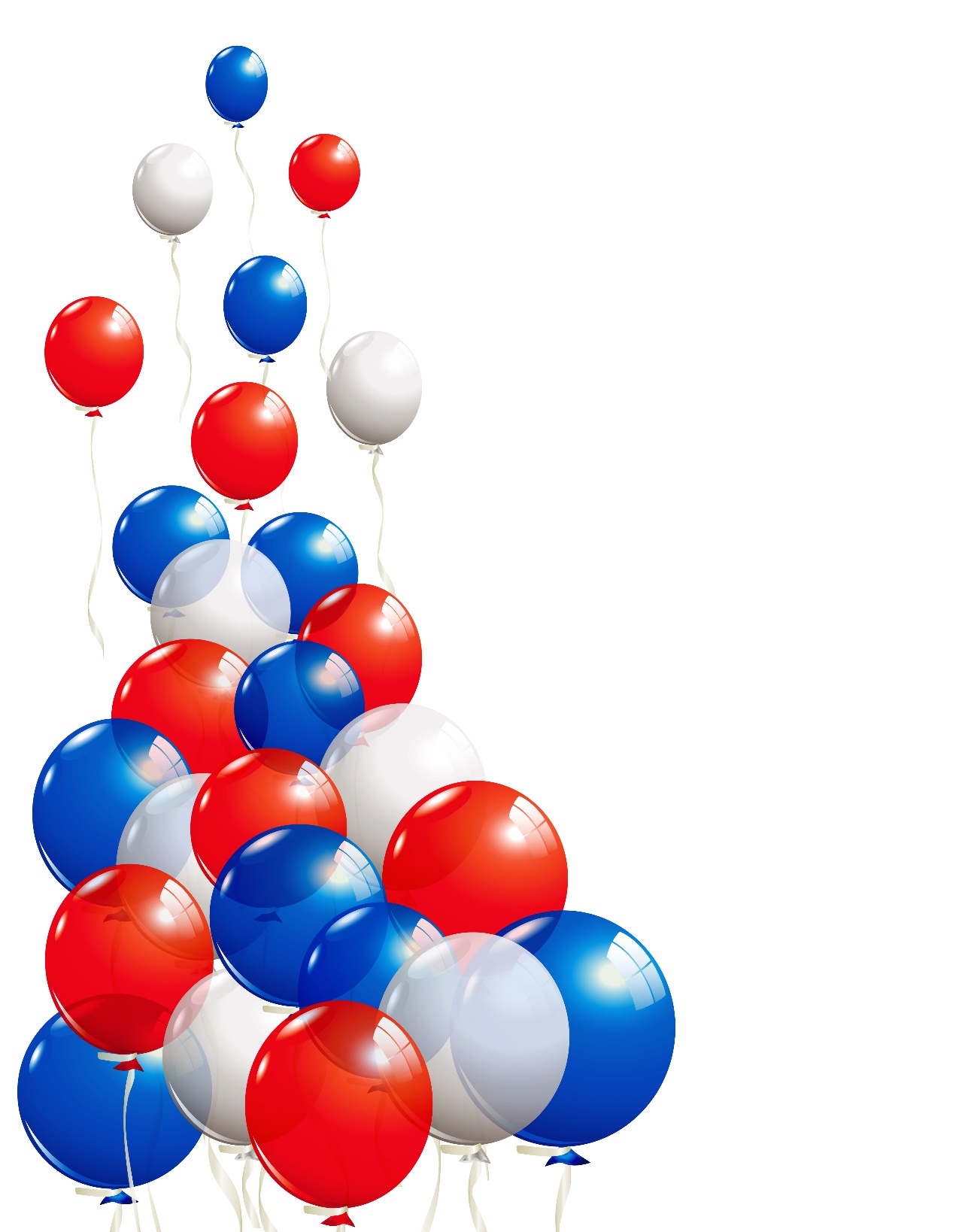 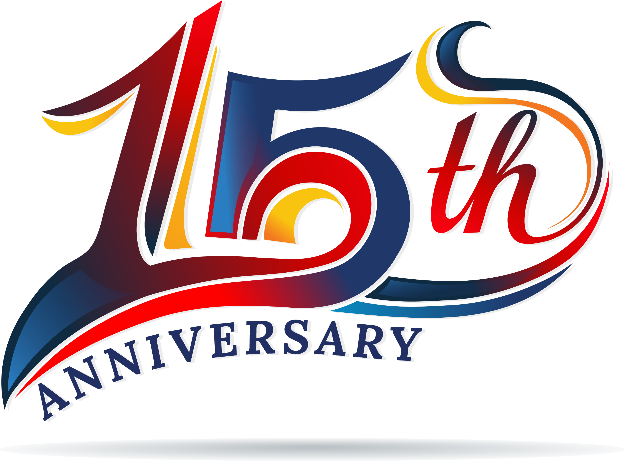 Show Rules and Regulations(1) The Event Organiser(s) reserve the right to refuse entries and admission to the event of any persons not in good standing within the BFA.(2) No person shall carry out punitive or harsh handling of a dog at the event.(3) Bitches in season are not allowed near the show area. Mating of dogs     is not allowed.(4) A dog must be withdrawn from competition if it is:(a) Suffering from infectious or contagious diseases.(b) A danger to the safety of any person or animal.(c) Likely to cause suffering to the dog if it continues to compete.(5) It is the Teams Captain’s responsibility to ensure the team is available for their division and running order.(6) The organiser(s) reserve the right to make any alterations they deemnecessary in the event of unforeseen circumstances.(7) All dogs enter the event at their own risk and whilst every care will be taken, the Event Organiser(s) cannot accept responsibility for damage, injury, or loss however caused to dogs, persons or property whilst at the event.(8) All owners/handlers must clear up after their dogs. Anyone failing to do so will be asked to leave the venue.(9) BFA Rules and Policies will apply throughout the Sanctioned Tournament.(10) In the event of a 3-way tie winner will be decided on times. In a 2 way tie the winner is who beat who.(11) This is an INDOOR tournament, In the event of the tournament being cancelled, the organisers reserve the right to defray expenses incurred by deducting such expenses from the entry fees receivedTHE TOURNAMENT WILL BE RUN ON 3G ASTRO TURF LAYED ON TOP OF 12MM CRUMB MATTING Further information or queries please contact:Sarah WallaceTel: 07808 902 599Email: sarah@lomond-flyball.co.ukThere will be catering onsite.Sunday 24th February 2019Entry Fee:	Open £45 per Team                          		Starters £25 per Team14 days before the Tournament and must be at least 1/2 second slower than seed time. (BFA rule A1 4.3)Team break-out time is half a second faster than declared time (BFA Rule A3 11)All times, seed or declared, except Div. 1, are subject to the division break-out rule.TEAM NAME BFA No.1:2:3:4:5:6:Starters Team Name(s):       Team Captain Name:                                             BFA No:Address:Telephone:Email:Name of anyone who is a Head Judge, Qualified Judge, Provisional Judge, Qualified Measureror Provisional Measurer (HJ, QJ, PJ, QM, PM):Number of teams entered.......................at £45 per teamStarters Teams………………….at £25 per teamTotal £...................Cheques payable to: Lomond Flyball ClubAccount Number: 79685368Sort code: 87-37-75We have indoor parking! Could you please try to provide us with an approx. number of vehicles that will be with your team(s)?Directions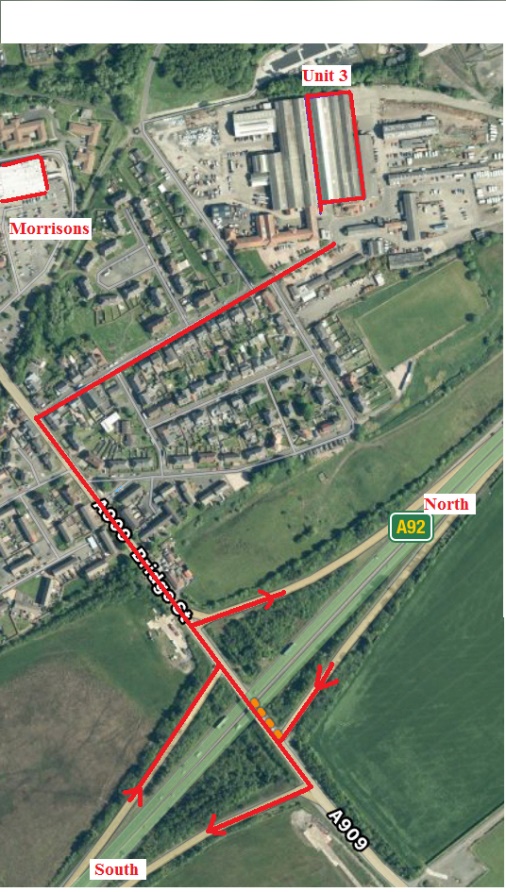 From NorthJoin A92 at Dundee. Head south on A92, leave A92 at Cowdenbeath Junction. Turn Right then 100yards take 3rd right onto Church Street. Drive straight down through security gates over double speed bumps. Unit 3 is right in front of you as road bends left. (Big Roller Shutter Door)From SouthCrossing Forth Road Bridge leave M90 at jct3 onto A92. Take the first exit signposted Cowdenbeath. Turn Left then take 3rd right onto Church Street. Drive straight down through security gates over double speed bumps. Unit 3 is right in front of you as road bends left. (Big Roller Shutter Door)